Załącznik nr 5 do SIWZZnak sprawy LZ-281-164/17ISTOTNE POSTANOWIENIA UMOWYO UDZIELENIE ZAMÓWIENIA PUBLICZNEGO Dostawa w formie leasingu finansowego fabrycznie nowych niskoemisyjnych niskopodłogowych standardowych autobusów komunikacji miejskiejzawarta dnia ............................. pomiędzy:Miejskim Przedsiębiorstwem Komunikacyjnym S.A. w Krakowiez siedzibą w Krakowie, ul. św. Wawrzyńca 13, 31-060 Kraków (adres do korespondencji: ul. Jana Brożka 3, 30-347 Kraków), zarejestrowanym w Sądzie Rejonowym dla Krakowa – Śródmieścia XI Wydział Gospodarczy Krajowego Rejestru Sądowego, nr KRS 0000025692, NIP: PL6790085613, posiadającym kapitał zakładowy w wysokości 84.882.400,00 zł oraz kapitał wpłacony w wysokości 84.882.400,00 zł, zwanym dalej Zamawiającym lub Korzystającym , którego reprezentują: ….............................................a........................................................................................................................................ * zwanym dalej Wykonawcą, którego reprezentują: …..................................................................................gdzie:Dostawcą przedmiotu zamówienia w pełnym rzeczowym zakresie określonym w specyfikacji istotnych warunków zamówienia znak sprawy LZ-281-164/17 przekazującym przedmiot zamówienia do odbioru, odpowiedzialnym za przeprowadzenie szkoleń i przekazanie dokumentacji  oraz Gwarantem przedmiotu zamówienia, w tym oferowanych fabrycznie nowych niskoemisyjnych niskopodłogowych autobusów przegubowych udzielającym Zamawiającemu autoryzacji jest……………………………………………………………………………………………………………Leasingodawcą/ podmiotem świadczącym usługi leasingu finansowego w zakresie objętym przedmiotem zamówienia zwanym dalej Finansującym jest…………………………………………………………………………………………………………………………………….* W przypadku, gdy Zamawiający dokona wyboru oferty złożonej przez podmioty występujące wspólnie, do umowy zostanie wpisane postanowienie o ponoszeniu przez nie solidarnej odpowiedzialności  za wykonanie niniejszej umowy.zwanymi dalej łącznie lub osobno Stronami lub Stroną,o następującej treści:Umowa niniejsza została zawarta w trybie przetargu nieograniczonego (zamówienie sektorowe), znak sprawy LZ-281-164/17, na podstawie przepisów art. 39-46 w związku z art. 132 ust. 1 pkt 6 i art. 133 ust. 1 ustawy z dnia 29 stycznia 2004 r. – Prawo zamówień publicznych (tekst jednolity Dz. U.  2015 poz. 2164 z późn. zm.), zwanej dalej ustawą.Specyfikacja Istotnych Warunków Zamówienia (SIWZ) wraz z załącznikami, pismami Zamawiającego zawierającymi zmiany i wyjaśnienia SIWZ - znak sprawy: LZ-281-164/17 oraz oferta Wykonawcy wraz z jej załącznikami stanowią integralną część umowy.Wykaz załączników stanowiących integralną część umowy:Do reprezentowania Wykonawców występujących wspólnie wobec Zamawiającego upoważniony jest ………… (nazwa Wykonawcy)- do podejmowania zobowiązań, otrzymywania poleceń od Zamawiającego, wyznaczania osób do kontaktów z Zamawiającym, wykonywania obowiązków z tytułu udzielonej gwarancji jakości lub rękojmi za wady.Osobami upoważnionymi do kontaktów przy wykonywaniu niniejszej umowy będą ze strony:Zamawiającego: ……….., tel. …...., faks ……, e-mail: ……;Wykonawcy: ………………, tel. …..……, tel. kom. …..……, faks …..……, e-mail: …..…,Adres Wykonawcy do doręczeń: ……………………fax……………e-mail .. ……………….Adres Zamawiającego do doręczeń: ……………… fax……………e-mail .. ……………….Adresy do doręczeń w związku z wykonywaniem przez Zamawiającego uprawnień z tytułu gwarancji jakości i rękojmi za wady: Adres Wykonawcy do doręczeń: ……………………fax……………e-mail .. ……………….Adres Zamawiającego do doręczeń: ……………… fax……………e-mail .. ……………….PRZEDMIOT UMOWY§ 1Przedmiotem umowy jest wyprodukowanie i dostawa w formie leasingu finansowego fabrycznie nowych niskoemisyjnych, niskopodłogowych standardowych autobusów komunikacji miejskiej, zwanych Autobusami, tj.:30 (trzydzieści) sztuk Autobusów standardowych, spełniających wymagania techniczne określone w załączniku nr 1 [Wymagania techniczne autobusu miejskiego standardowego ], wraz z wyposażeniem elektronicznym (dedykowanymi urządzeniami i systemami), wyposażeniem dodatkowym w związku z udzielaną autoryzacją, niezbędnym oprogramowaniem, dokumentacją i przeprowadzeniem szkoleń na warunkach określonych w niniejszej specyfikacji istotnych warunków zamówienia Autobusy będą wykorzystywane do realizacji umowy o świadczenie autobusowych usług przewozowych w publicznym transporcie zbiorowym w ramach systemu komunikacji miejskiej w Krakowie (KMK). W ramach realizacji przedmiotu zamówienia Wykonawca zobowiązuje się do:Wyprodukowania i dostarczenia Zamawiającemu Autobusów;Dostarczenia niezbędnej dokumentacji technicznej;Przeprowadzenia szkoleń na warunkach opisanych, w załączniku nr 2 [Ramowe wymagania dotyczące gwarancji jakości, serwisu, szkoleń, dokumentacji i oprogramowania], Udzielenia gwarancji jakości Autobusów na warunkach opisanych, - w załączniku nr 2 „Ramowe wymagania dotyczące gwarancji jakości, serwisu,  szkoleń, dokumentacji i oprogramowania”, Udzielenie Zamawiającemu autoryzacji na wykonywanie obsług technicznych i napraw gwarancyjnych dostarczonych autobusów oraz dostarczenia wyposażenia dodatkowego w związku z udzielaną autoryzacją na warunkach określonych w załączniku  nr 3 [Warunki udzielenia autoryzacji];Oddania Zamawiającemu Autobusów do używania i pobierania pożytków w czasie określonym w umowie;Przeniesienia na Zamawiającego własności Autobusów. Wszystkie Autobusy winny spełniać poniższe warunki:muszą być identyczne pod względem parametrów technicznych i kompletacji,muszą posiadać taką samą stylizację i kolorystykę, wyposażenie i organizację przestrzeni pasażerskiej,muszą być wyprodukowane przez tego samego producenta.posiadać takie podzespoły danego rodzaju, które we wszystkich pojazdach są identyczne pod względem parametrów technicznych i kompletacji oraz zostały wyprodukowane przez tego samego producenta.Wykonawca zagwarantuje właściwą konstrukcję pojazdów (m.in. jakość i dobór użytych materiałów) oraz ich wykonanie zgodnie z obowiązującymi w tym zakresie normami i przepisami.Dla uniknięcia jakichkolwiek wątpliwości, o ile Umowa wyraźnie inaczej nie stanowi, użyte w tekście Umowy sformułowanie „Autobusy” obejmuje wszystkie towary i usługi wchodzące w skład przedmiotu zamówienia i wycenione przez Wykonawcę na warunkach wskazanych w SIWZ i ofercie. PRODUKCJA I DOSTAWA§ 2[Kontrola w trakcie procesu produkcji]Produkcja Autobusów odbywać się będzie w ............. (zakład produkcyjny wskazany w ofercie).Zamawiający zastrzega sobie prawo kontroli zaawansowania prac w miejscu produkcji ze szczególnym uwzględnieniem zastosowanych materiałów oraz procesów zabezpieczenia antykorozyjnego Autobusów.Wymagane uzgodnienia Wykonawcy z Zamawiającym w okresie pomiędzy zawarciem umowy a odbiorem pierwszego autobusu zawiera załącznik nr 4 [Wymagane uzgodnienia Wykonawcy z Zamawiającym w okresie pomiędzy podpisaniem umowy a dostawą pierwszego autobusu].Zakończenie procesu produkcji potwierdzone zostanie protokołem odbioru technicznego każdego Autobusu, z zastrzeżeniem § 3 ust. 1.5.[Dostawa]Przez dostawę Strony rozumieją wydanie przez Wykonawcę Zamawiającemu Autobusów, potwierdzone protokołem odbioru końcowego, upoważniające Zamawiającego do korzystania z Autobusów w okresie trwania umowy w zamian za wynagrodzenie. Za datę dostawy przyjmuje się datę podpisania protokołu odbioru końcowego. Wraz z dostawą pierwszego Autobusu Wykonawca dostarczy dedykowane wyposażenie elektroniczne do autobusów oraz systemy informatyczne (jeśli dotyczy), umożliwiające funkcjonowanie pojazdów w ramach obsługi Komunikacji Miejskiej w Krakowie, narzędzia i wyposażenie serwisowe w związku z udzieloną autoryzacją, oprogramowanie i dokumentację. Transport pojazdów do Zamawiającego zapewnia Wykonawca na swój koszt i ryzyko (na warunkach Incoterms 2010: DDP wraz z rozładunkiem, Polska, Kraków). Zamawiający może ograniczyć możliwość dostarczenia Autobusów do Zamawiającego tylko w dni robocze. Za dzień roboczy przyjmuje się dzień od poniedziałku do piątku z wyłączeniem dni ustawowo wolnych od pracy.O dacie przystąpienia do odbioru danej partii Autobusów Wykonawca zobowiązany jest zawiadomić Zamawiającego pisemnie lub faksem z wyprzedzeniem minimum 3 dni roboczych  Adresem dostarczenia Autobusów będzie wskazana przez Zamawiającego przed planowaną dostawą Stacja Obsługi Autobusów MPK S.A. w Krakowie na terenie Krakowa.W przypadku wejścia / wjazdu pracowników / pojazdów Wykonawcy lub jego Podwykonawców na teren Zamawiającego w związku z realizacją niniejszej umowy, są oni zobowiązani do przestrzegania przepisów dotyczących ochrony środowiska, BHP oraz zasad obowiązujących u Zamawiającego.ODBIORY AUTOBUSÓW§ 3[Odbiór techniczny]Odbiór techniczny każdego autobusu odbywa się u Wykonawcy, po uprzednim zgłoszeniu przez Wykonawcę gotowości do odbioru technicznego danej partii Autobusów. Potwierdzeniem dokonania odbioru technicznego jest protokół odbioru technicznego. O dacie odbioru technicznego Wykonawca zawiadomi Zamawiającego pisemnie lub za pomocą poczty elektronicznej (e-mail) nie później niż 3 dni robocze przed planowanym odbiorem technicznym u Wykonawcy.Odbiór techniczny Autobusów polega na badaniu zgodności ich wykonania z  ofertą oraz wymaganiami zawartymi - w załączniku  nr 1 [Wymagania techniczne autobusu miejskiego standardowego ]. Ocenie będzie podlegała także jakość wykonania autobusu i jego elementów. Do odbioru technicznego każdego pojazdu Wykonawca zobowiązany jest złożyć deklarację o ilości czynnika chłodniczego zużywanego przy pierwszym napełnieniu układu klimatyzacji  przestrzeni pasażerskiej i kabiny kierowcy. Zamawiający zastrzega sobie możliwość sprawdzenia ilości czynnika chłodniczego zużywanego przy pierwszym napełnieniu układu klimatyzacji przy odbiorze Autobusu. Niezgodność z deklarowaną w ofercie ilością skutkować będzie brakiem odbioru Autobusu. Odbiór techniczny odbędzie się na koszt Wykonawcy (m. in. paliwo potrzebne do prób Autobusów, miejsce, przyrządy, pomiary, ubezpieczenia Autobusów, opłaty drogowe dotyczące jazd próbnych Autobusów itp.).Zamawiający może zadecydować o dokonaniu odbioru technicznego jednocześnie z odbiorem końcowym w miejscu odbioru końcowego, o czym zobowiązany jest powiadomić Wykonawcę. Przed przystąpieniem do odbioru technicznego autobusów Wykonawca udostępnia dokumenty potwierdzające zakończenie montażu i przeprowadzenie kontroli odbioru końcowego wyrobu dokonane przez służby Wykonawcy.Zamawiający będzie dokonywał odbioru technicznego zespołem liczącym 3 - 4 osoby, maksymalnie 5 Autobusów dziennie, chyba że podejmie inne ustalenia.Podczas przeprowadzania odbiorów obowiązujący jest język polski. Koszty niezbędnych tłumaczeń (na żywo i dokumentów) ponosi Wykonawca.Podstawą przerwania odbioru technicznego może być stwierdzenie usterek produkcyjnych  w co najmniej 30% Autobusów przedstawionych do odbioru.Ponowny odbiór techniczny będzie odbywał się na zasadach określonych w ust. 1.1-1.9.
[Odbiór końcowy].Odbiór końcowy każdego Autobusu odbywa się u Zamawiającego i obejmuje swoim zakresem cały przedmiot umowy w zakresie rzeczowym i funkcjonalnym. Odbiór końcowy pierwszego Autobusu następuje wraz z elementami wskazanymi w § 3 ust. 2.6. Potwierdzeniem dokonania odbioru końcowego jest podpisanie protokołu odbioru końcowego. O proponowanej dacie odbioru końcowego Wykonawca zawiadomi Zamawiającego pisemnie lub emailem nie później niż 3 dni robocze przed terminem dostawy partii Autobusów. Zamawiający ustala termin rozpoczęcia odbioru końcowego każdego Autobusu niezwłocznie po zgłoszeniu gotowości do odbioru, lecz nie później niż od pierwszego dnia roboczego po dniu dostarczenia Autobusu. Zamawiający może odmówić dokonania odbioru końcowego więcej niż 5 Autobusów na dobę.Odbioru końcowego Autobusów dokonuje Zamawiający w obecności przedstawicieli Wykonawcy. W przypadku nieprzystąpienia jednej ze Stron do odbioru, druga Strona upoważniona jest do przeprowadzenia odbioru jednostronnego. Zamawiający zobowiązany jest dokonać odbioru końcowego niezwłocznie, nie później niż w terminie 14 dni roboczych od rozpoczęcia czynności odbiorowych pod rygorem uznania odbioru za dokonany. W przypadku dostawy Autobusu niezgodnego z umową, dotkniętego wadami fizycznymi lub prawnymi, Zamawiający odmówi dokonania odbioru, stwierdzając ten fakt w protokole. Wykonawcy nie przysługują z powyższego tytułu żadne roszczenia wobec Zamawiającego. Po usunięciu stwierdzonych przez Zamawiającego niezgodności Wykonawca dokonuje ponownego zgłoszenia Autobusu do odbioru. Jeżeli podczas odbiorów końcowych pierwszego i kolejnych Autobusów, w szczególności podczas jazd próbnych zostaną ujawnione wady Autobusów, Zamawiający odmówi podpisania protokołu końcowego. Wykonawca zobowiązany będzie usunąć stwierdzone wady w terminie uzgodnionym z Zamawiającym, a następnie ponownie ustalić z Zamawiającym termin odbioru końcowego.Warunkiem odbioru końcowego jest zarejestrowanie Autobusu przez Wykonawcę w  Krakowie (Polska) i dostarczenie dowodu rejestracyjnego.Wykonawca zobowiązany jest do przygotowania Autobusów do odbycia jazd próbnych w warunkach miejskich, w szczególności zapewnić na koszt Wykonawcy aktualne ubezpieczenie OC.Warunkiem odbioru pierwszego Autobusu jest spełnienie przez Wykonawcę świadczeń dodatkowych związanych z terminem dostawy pierwszego Autobusu (w tym: przeprowadzenie wstępnych szkoleń kierowców i obsługi, dostarczenie narzędzi i wyposażenia serwisowego). Warunkiem odbioru kolejnych Autobusów jest odbiór pierwszego Autobusu przez Zamawiającego.Wykonawca ponosi odpowiedzialność za Autobusy do czasu dokonania odbioru końcowego. Do tego czasu Autobusy pozostają w dyspozycji Wykonawcy.
CENA (WARTOŚĆ) I WARUNKI FINANSOWANIA § 4[Sposób finansowania] Strony przyjęły sposób finansowania spełniający przesłanki umowy leasingu finansowego w rozumieniu Ustawy o podatku dochodowym od osób prawnych (tj.  Dz. U. z 2014 r. poz. 851, 915, 1138, 1146, 1215, 1328, 1457, 1478, 1563, 1662, z 2015 r. poz. 73, 211 z późn. zm.).Warunki leasingu: [Cena i marża]Wartość umowy na dzień jej zawarcia, według oferty Wykonawcy wynosi: ……………….zł  ( słownie: …………………………………………………………) netto.Cena jednostkowa 1 sztuki Autobusu wynosi: …………………zł (słownie: ………………………………….) netto.Marża Wykonawcy, stanowiąca podstawę obliczenia raty wynagrodzenia  wynosi: …..%  (słownie        ….. procent).O ile w umowie w sposób wyraźny nie postanowiono inaczej, w cenie jednostkowej 1 sztuki Autobusu netto (bez podatku od towarów i usług VAT) zawarte są wszelkie koszty związane z wykonaniem umowy na warunkach w niej określonych, których poniesienie jest niezbędne do prawidłowego wykonania umowy, w tym w szczególności: wszystkie ciężary publicznoprawne (w tym opłaty celne, podatki importowe, akcyza, z wyłączeniem podatku VAT) oraz wszelkie koszty związane z wykonaniem przedmiotu zamówienia na warunkach określonych w SIWZ i w niniejszej umowie, których poniesienie jest niezbędne do prawidłowego wykonania umowy (w tym koszty: badań technicznych przed odbiorem Autobusów, odbiorów, realizacji obowiązków wynikających z udzielonej gwarancji i rękojmi w tym serwisu zewnętrznego w okresie gwarancji, udzielenia autoryzacji, wyposażenia warsztatu Zamawiającego w związku z udzieloną autoryzacją w narzędzia i urządzenia specjalistyczne, przeprowadzenia szkoleń personelu Zamawiającego, dokumentacji, oprogramowania, licencji, zapewnienia tłumaczeń na język polski do upływu terminu gwarancji i rękojmi w tym w związku z udzieloną autoryzacją, załadunku, transportu, rozładunku w miejscu przeznaczenia wskazanym przez Zamawiającego w Krakowie, ubezpieczenia ryzyka związanego z utratą lub uszkodzeniem przedmiotu zamówienia do czasu odbioru przez Zamawiającego, kosztów związanych z wyposażeniem elektronicznym pojazdu, itp.).Cena sprzedaży po upływie okresu leasingu w odniesieniu do każdej 1 sztuki  Autobusu wynosi 1 (jeden) złoty netto. Wykonawca  wystawi  fakturę  potwierdzającą  sprzedaż.  [Warunki płatności] Wykonawca zobowiązany jest wystawić odrębnie na każdy Autobus  fakturę.Zamawiający zobowiązuje się do zapłaty podatku VAT1 (1 jeśli dotyczy) oraz rat wynagrodzenia przelewem na rachunek Wykonawcy: ………………………… według harmonogramu płatności rat wynagrodzenia. Podatek od towarów i usług VAT zostanie naliczony i zapłacony zgodnie z aktualnie obowiązującymi przepisami w tym zakresie. Dla każdego autobusu zostanie sporządzony odrębny harmonogram rat wynagrodzenia.Bazową stopą procentową dla wyliczenia rat wynagrodzenia jest (3)-miesięczna stopa WIBOR  dalej  zwana „stopą  WIBOR  (3)M". Miesięczna rata  wynagrodzenia będzie obliczana w oparciu o stopę WIBOR (3)M powiększaną o marżę Wykonawcy.Pierwszy harmonogram płatności zostanie sporządzony przez Wykonawcę w oparciu o stopę WIBOR (3)M z dnia wystawienia faktury, o której mowa w punkcie 3.9 poniżej. przy zachowaniu wszystkich wymogów dotyczących wyliczania rat wynagrodzenia, warunków określonych w ofercie Wykonawcy i założeniu, że okres leasingu rozpoczyna się od daty podpisania protokołu odbioru końcowego Autobusu. Harmonogram ten zostanie dostarczony Zamawiającemu wraz z fakturą. Wzór harmonogramu płatności rat wynagrodzenia stanowi załącznik nr 6 [Wzór harmonogramu płatności rat wynagrodzenia]. Pierwsza rata wynagrodzenia będzie płatna, z dołu, w ostatnim dniu roboczym miesiąca następującego po miesiącu, w którym dokonano odbioru przedmiotu leasingu i obejmować będzie okres od dnia odbioru Autobusu do ostatniego dnia następnego miesiąca. Do pierwszej raty wynagrodzenia zostanie doliczona kwota odsetek za używanie Autobusu od dnia podpisania protokołu odbioru do końca miesiąca kalendarzowego, w którym został podpisany protokół odbioru liczona według poniższego wzoru:Ko = Cx R x D/365, gdzie:Ko – kwota odsetek naliczona za używanie Autobusu od dnia podpisania protokołu odbioru do końca miesiąca kalendarzowego, w którym został podpisany protokół odbioru końcowego,C - oferowana cena jednostkowa netto AutobusuR -  roczna stopa procentowa (WIBOR(3)M + marża Wykonawcy %)D - liczba dni od dnia podpisania protokołu odbioru końcowego do końca miesiąca kalendarzowego, w którym został podpisany protokół odbioru końcowego.Bazową stopą procentową dla ustalenia trzech pierwszych miesięcznych rat wynagrodzenia w harmonogramie płatności jest WIBOR (3)M z dnia wystawienia faktury.Bazową stopą procentową dla ustalenia kolejnych trzech miesięcznych rat wynagrodzenia jest WIBOR (3)M z ostatniego dnia roboczego miesiąca poprzedzającego kolejny cykl trzymiesięczny.Płatność kwoty podatku VAT nastąpi na podstawie prawidłowo wystawionej faktury. Faktura zostanie doręczona przez Wykonawcę Zamawiającemu w ciągu 5 dni od daty dokonania przez Zamawiającego odbioru końcowego Autobusu, z terminem płatności 30 dni od daty jej doręczenia. W przypadku wpływu zmiany wysokości rat wynagrodzenia na wysokość podatku VAT, Wykonawca dokona stosownej korekty, zgodnie z obowiązującymi przepisami prawa wraz z ostatnią ratą wynagrodzenia ( Jeśli dotyczy)Kolejne raty wynagrodzenia płatne będą miesięcznie z dołu, do ostatniego dnia roboczego miesiąca, za dany miesiąc, zgodnie z obowiązującym w tej dacie harmonogramem płatności rat wynagrodzenia, na podstawie prawidłowo wystawionych przez Wykonawcę not księgowych i doręczanych Zamawiającemu nie później niż do 8 dni roboczych przed terminem płatności. Do każdej noty księgowej Wykonawca zobowiązany jest dołączyć aktualny harmonogram płatności. W przypadku doręczenia Zamawiającemu noty w terminie krótszym niż 8 dni roboczych przed terminem płatności, płatność raty wynagrodzenia będzie dokonywana przez Zamawiającego w terminie 10 dni roboczych od daty doręczenia noty.Faktury i noty księgowe będą wystawione na: Miejskie Przedsiębiorstwo Komunikacyjne S.A. w Krakowie, ul. św. Wawrzyńca 13, 31-060 Kraków, NIP: PL6790085613 i doręczone na adres: ul. Jana Brożka 3, 30-347 Kraków. Zamawiający akceptuje otrzymywanie faktur i not księgowych droga elektroniczną. Na fakturach Wykonawca zobowiązany jest zamieszczać:- numer niniejszej umowy, - oznaczenie Autobusu (marka, typ nr podwozia),- informacji o terminie uregulowania VAT naliczonego, oraz może zamieszczać nr umowy leasingu będący w ewidencji Wykonawcy.Numer rachunku bankowego Wykonawcy: ……………………………..Na fakturach i notach księgowych Wykonawca zobowiązany jest zamieszczać numer rachunku bankowego podany w niniejszej umowie z zastrzeżeniem kolejnego ustępu.Zmiana numeru rachunku bankowego Wykonawcy określonego w niniejszej umowie jest dopuszczalna za powiadomieniem Zamawiającego przez Wykonawcę pisemnie na adres: Sekcja Finansowa MPK S.A. w Krakowie, ul. Jana Brożka 3, faksem na numer 0048/12/254……. lub drogą elektroniczną na adres e-mail: …………@mpk.krakow.pl, bez konieczności sporządzania aneksu do umowy.W przypadku niespełnienia przez Wykonawcę powyższych postanowień, Zamawiający zastrzega sobie prawo do wstrzymania zapłaty do czasu prawidłowego powiadomienia o zmianie numeru rachunku bankowego.Niezależnie od powyższego, w przypadku niedochowania przez Wykonawcę warunku określonego w powyższym ustępie, dokonanie przez Zamawiającego zapłaty na rachunek bankowy wskazany w umowie będzie uznane za skuteczne.Za dzień zapłaty Strony przyjmują datę uznania rachunku bankowego Wykonawcy. Cesja wierzytelności Wykonawcy w stosunku do Zamawiającego może nastąpić wyłącznie za zgodą Zamawiającego wyrażoną, pod rygorem nieważności w formie pisemnej.Zamawiający oświadcza, że jest płatnikiem podatku VAT i posiada nr identyfikacji podatkowej NIP PL6790085613Wykonawca oświadcza, że jest płatnikiem podatku VAT i posiada nr identyfikacji podatkowej NIP …………………………[Opóźnienia w zapłacie rat wynagrodzenia]W przypadku, gdy bez pisemnego uzgodnienia z Wykonawcą, opóźnienie w zapłacie należności wymagalnych na podstawie Umowy w wysokości co najmniej jednej raty przekroczy 30 dni, Wykonawca wyznaczy dodatkowy 15-dniowy termin do zapłaty zaległych należności. W przypadku niezapłacenia przez Zamawiającego zaległych należności w wyznaczonym przez Wykonawcę w dodatkowym terminie, Wykonawca ma prawo wypowiedzieć Umowę ze skutkiem natychmiastowym.Za opóźnienie w zapłacie  rat wynagrodzenia z przyczyn  występujących po stronie Zamawiającego,   Zamawiający   jest   zobowiązany   do   zapłaty   ustawowych odsetek  za   opóźnienie.Kolejne płatności rat wynagrodzenia będą zaliczane w pierwszej kolejności na poczet należności   głównej,   kosztów  egzekucji  należności   (koszty   sądowe  i  pozasądowe), następnie    na   odsetki   za   zwłokę w zapłacie danej raty    wynagrodzenia   oraz na   pozostałe   niezapłacone   należności.   Płatności   zostaną   zaliczone   w   powyższej kolejności, poczynając od najwcześniej wymagalnej spośród niezapłaconych należnych rat wynagrodzenia.5.[Zabezpieczenie płatności]Tytułem zabezpieczenia płatności wynikających z Umowy oraz wydania przedmiotu leasingu w sytuacjach przewidzianych w Umowie Zamawiający złoży Finansującemu w ciągu 3 dni od daty odbioru pierwszego Autobusu weksel in blanco z deklaracją wekslową.TERMINY§ 5[Termin dostawy]Termin dostawy – to jest termin, w jakim Wykonawca zobowiązany jest wyprodukować i dostarczyć Zamawiającemu wszystkie Autobusy - wynosi 7 miesięcy od daty podpisania umowy. Wykonawca zobowiązany jest do dokonania dostaw Autobusów sukcesywnie w terminie dostawy, jednak nie wcześniej niż w 5 miesiącu od daty podpisania umowy.[Okres leasingu]Okres leasingu - liczony jest odrębnie dla każdego Autobusu i wynosi 96 miesięcy począwszy od dnia podpisania protokołu odbioru końcowego dla danego Autobusu.GWARANCJA JAKOŚCI.SERWIS I AUTORYZACJA. SZKOLENIA§ 6[Gwarancja]Wykonawca zapewnia, iż Autobusy są fabrycznie nowe, dobrej jakości, nieuszkodzone 
i nie posiadają wad ukrytych. Szczegółowe warunki gwarancji określone zostały - w załączniku nr 2 [Ramowe wymagania dotyczące gwarancji jakości, serwisu,  szkoleń, dokumentacji i oprogramowania dla autobusu standardowego ].Dostawca udziela Zamawiającemu gwarancji należytej jakości na każdy Autobus i zamontowane w nim wyposażenie z wyłączeniem silnika - na okres ………… (minimum 36 miesięcy), licząc od daty odbioru końcowego każdego autobusu. Wykonawca udziela Zamawiającemu gwarancji należytej jakości na każdy silnik zamontowany w autobusie - na okres ………… (minimum 36 miesięcy), licząc od daty odbioru końcowego każdego Autobusu.Dostawca udziela Zamawiającemu gwarancji należytej jakości na wszystkie pozostałe  urządzenia, systemy i narzędzia przekazane w związku z realizacją umowy, a nie zainstalowane w dostarczanych pojazdach  - na okres odpowiadający okresowi gwarancji Autobusu (ust.1.2), licząc od daty odbioru końcowego pierwszego Autobusu.Zobowiązanie gwaranta z tytułu udzielonej gwarancji przechodzi na jego ewentualnych następców prawnych. Zamawiający może wykonywać uprawnienia z tytułu gwarancji należytej jakości niezależnie od uprawnień z tytułu rękojmi za wady fizyczne. Strony rozszerzają odpowiedzialność Wykonawcy z tytułu rękojmi w ten sposób, że czas trwania rękojmi oraz zakres uprawnień z tytułu rękojmi jest analogiczny, jak z tytułu udzielonej gwarancji należytej jakości, niezależnie od uprawnień przysługujących na podstawie kodeksu cywilnego .Dokumenty gwarancyjne Wykonawca zobowiązany jest wydać Zamawiającemu najpóźniej w dacie odbioru końcowego. Treść dokumentów gwarancyjnych nie może naruszać postanowień umowy.[Autoryzacja]Dostawca udziela Zamawiającemu autoryzacji na wykonywanie obsług technicznych i napraw gwarancyjnych dostarczonych Autobusów.Dostawca udziela MPK S.A. w Krakowie (A.S.O) autoryzacji wewnętrznej (autoryzacji dotyczącej napraw pojazdów wykonywanych na użytek własny) na dokonywanie obsług technicznych i napraw gwarancyjnych dostarczonych Autobusów, w oparciu o dokumentację i zalecenia producenta. Szczegółowy zakres udzielonej autoryzacji w zakresie napraw mechanicznych, elektrycznych i powypadkowych został określony w  załączniku nr 3 [Warunki udzielenia autoryzacji dla autobusów standardowych ]. [Szkolenia]Dostawca przeszkoli personel Zamawiającego na warunkach i w zakresie określonym - - w załączniku nr 2 [Ramowe wymagania dotyczące gwarancji jakości, serwisu,  szkoleń, dokumentacji i oprogramowania dla autobusu standardowego]].Szczegółowe terminy szkolenia oraz ich zakres Wykonawca zobowiązany jest uzgodnić z Zamawiającym.Z tytułu przeprowadzenia wszystkich szkoleń Wykonawcy nie przysługuje prawo do osobnego wynagrodzenia. Wykonawca ponosi koszty przeprowadzenia szkolenia łącznie z materiałami szkoleniowymi, dojazdem, zakwaterowaniem i wyżywieniem w miejscu szkolenia.Każde szkolenie zostanie potwierdzone dokumentem potwierdzającym przeprowadzenie szkolenia.WYPOSAŻENIE DODATKOWE, DOKUMENTACJA I OPROGRAMOWANIE (LICENCJE)§ 7[Dostawa wyposażenie dodatkowego, dokumentacji i oprogramowania]Wykonawca dostarczy Zamawiającemu wyposażenie dodatkowe, dokumentację i oprogramowanie na warunkach i w zakresie określonym w niniejszym paragrafie oraz w załączniku nr 2 [Ramowe wymagania dotyczące gwarancji jakości, rękojmi za wady, serwisu, wyposażenia, szkoleń, dokumentacji i oprogramowania] oraz w załączniku nr 1 (Wymagania techniczne autobusu miejskiego standardowego ) oraz w załączniku nr 3 [Warunki udzielenia autoryzacji].Dokumentacja i oprogramowanie przekazane Zamawiającemu będą bez dodatkowego wynagrodzenia na bieżąco aktualizowane i dostosowywane do każdego kolejnego dostarczanego Autobusu.[Prawa autorskie]Wykonawca oświadcza, że dysponuje prawami autorskimi do dokumentacji oraz do oprogramowania i jest uprawniony do udzielenia Zamawiającemu licencji na dokumentację oraz licencji na oprogramowanie.Wykonawca oświadcza i gwarantuje, że przekazana Zamawiającemu dokumentacja ani przekazane  oprogramowanie, nie będą naruszać prawa ani interesów i dóbr prawem chronionych osób trzecich.W ramach wynagrodzenia określonego w § 4, Wykonawca udziela Zamawiającemu niewyłącznej licencji do korzystania z dokumentacji (licencja na dokumentację) oraz z oprogramowania (licencja na oprogramowanie), z prawem udzielania sublicencji osobie trzeciej do wykonywania usług obsługi eksploatacyjnej, przeglądów oraz napraw, a po przejściu własności przedmiotu leasingu na Zamawiającego zbycia lub oddania jej do korzystania podmiotowi trzeciemu na podstawie jakiegokolwiek tytułu prawnego, uprawniającej do korzystania z przedmiotowej dokumentacji i oprogramowania na następujących polach eksploatacji:wykorzystywanie dostarczonej dokumentacji  i oprogramowania do obsługi eksploatacyjnej, przeglądów i usług utrzymania oraz napraw przez Zamawiającego lub wskazane przez niego podmioty trzecie;utrwalanie i zwielokrotnianie dokumentacji w nieograniczonej liczbie egzemplarzy na wszelkich nośnikach dowolnymi technikami, w tym drukarskimi, poligraficznymi, reprograficznymi, informatycznymi, cyfrowymi; utrwalanie oprogramowania na nośnikach informatycznych;wprowadzanie i utrwalanie oprogramowania w pamięci komputera i innych urządzeń mikroprocesorowych;wymiana nośników, na których utrwalono dokumentację lub oprogramowanie oraz przenoszenie dokumentacji lub oprogramowania do pamięci komputerów i serwerów sieci komputerowych.Licencja na dokumentację oraz licencja na oprogramowanie nie są ograniczone terytorialnie ani co do ilości obsługiwanych pojazdów. Licencja na dokumentację jest bezterminowa i nie podlega wypowiedzeniu przez Wykonawcę lub podmiot trzeci. Licencja na oprogramowanie systemów wskazanych w załączniku nr 2 [Ramowe wymagania dotyczące gwarancji, serwisu, szkoleń, dokumentacji i oprogramowania dla autobusu standardowego], oraz w załączniku nr 1 (Wymagania techniczne autobusu miejskiego standardowego) jest bezterminowa i nie podlega wypowiedzeniu przez Wykonawcę lub podmiot trzeci. Licencja na oprogramowanie do diagnozowania układów pneumatycznych i elektronicznych  jest udzielona na okres co najmniej 12 lat. Strony mogą postanowić, iż w ramach ceny umownej Zamawiającemu będzie przysługiwało prawo do korzystania z oprogramowania w okresie przekraczającym 12 lat.Udzielona licencja na dokumentację obejmuje także wszelkie zmiany i aktualizacje wprowadzone przez Wykonawcę w dokumentacji lub oprogramowaniu.Licencja na dokumentację zostaje udzielona Zamawiającemu wraz z przekazaniem Zamawiającemu dokumentacji. Licencja na oprogramowanie zostaje udzielona Zamawiającemu wraz z przekazaniem lub udostępnieniem oprogramowania do używania.Z chwilą przejścia własności przedmiotu leasingu na Zamawiającego, Zamawiający nabywa własność egzemplarzy, na których utrwalono dokumentację i oprogramowanie. Zamawiający może upoważnić inną osobę do korzystania z dokumentacji i oprogramowania w zakresie uzyskanych licencji.Zamawiający dopuszcza w miejsce udzielenia licencji, udzielenie sublicencji na zasadach określonych powyżej w ust. 2.1-2.7.PODWYKONAWCY; OSOBY WYKONUJĄCE ZAMÓWIENIE NA ZLECENIE WYKONAWCY§ 81.[Podwykonawcy]Za Podwykonawcę uznaje się osobę fizyczną, osobę prawną, albo jednostkę organizacyjną nieposiadającą osobowości prawnej, z którą Wykonawca zawarł umowę, za zgodą Zamawiającego, na wykonanie części przedmiotu niniejszej umowy. Za podwykonawców nie uważa się dostawców części, podzespołów, zespołów, elementów wyposażenia zamontowanych w oferowanych Autobusach, którzy nie biorą udziału w procesie produkcyjnym pojazdów.Realizacja niniejszej umowy przy pomocy Podwykonawców może odbywać się po uzyskaniu zgody Zamawiającego. Wykonawca jest obowiązany przedłożyć, na każde żądanie Zamawiającego, umowę z Podwykonawcą określającą pełny zakres powierzonych czynności.Zmiana Podwykonawcy jest dopuszczalna za pisemną zgodą Zamawiającego bez konieczności sporządzania aneksu do umowy.Jeżeli zmiana lub rezygnacja z Podwykonawcy dotyczy podmiotu, na którego zasoby Wykonawca powoływał się w celu udzielenia zamówienia*, Wykonawca jest obowiązany wykazać, że inny Podwykonawca lub sam Wykonawca samodzielnie spełnia je w nie mniejszym stopniu niż był wymagany dla udzielenia zamówienia.Wykonawca ma prawo powierzyć do wykonania Podwykonawcom wskazane poniżej części przedmiotu niniejszej umowy:………………………**zgodnie z ofertą Wykonawcy.W przypadku powierzenia Podwykonawcy do wykonania części niniejszej umowy, Wykonawca jest odpowiedzialny wobec Zamawiającego za jego działania lub zaniechania jak za własne działania lub zaniechania. [Osoby wykonujące zamówienie na zlecenie wykonawcy]W przypadku, gdy jednocześnie pracownikami Zamawiającego są osoby wykonujące zamówienie na zlecenie Wykonawcy, jego Podwykonawców lub dalszych Podwykonawców na podstawie umowy agencyjnej, umowy zlecenia lub innej umowy o świadczenie usług, do której zgodnie z Kodeksem Cywilnym stosuje się przepisy dotyczące zlecenia lub umowy o dzieło, Wykonawca jest zobowiązany przekazywać Zamawiającemu (do Działu Personalnego ul. Brożka 3, faks: 0048/12/254………., e-mail: …………@mpk.krakow.pl lub …………@mpk.krakow.pl) imienną listę tych osób. Wykonawca zobowiązany jest ponadto złożyć stosowne oświadczenie z podaniem kwoty przysługującego tym osobom wynagrodzenia.Informacje, o których mowa powyżej, powinny być przekazywane nie później niż do 5-go dnia miesiąca kalendarzowego, w którym Wykonawca będzie dokonywał zapłaty wynagrodzenia na rzecz ww. osób.Wynagrodzenie dla Wykonawcy winno zostać pomniejszone o kwoty, które Zamawiający zobowiązany był zapłacić jako płatnik składek z tytułu ubezpieczenia społecznego pracowników Zamawiającego wykonujących zamówienie w ramach umów zawartych z Wykonawcą, Podwykonawcami lub dalszymi Podwykonawcami. O wysokości zapłaconych z tego tytułu kwot Zamawiający (Dział Personalny) będzie niezwłocznie informował Wykonawcę.ODPOWIEDZIALNOŚĆ WYKONAWCY ZA NIEWYKONANIE LUB NIENALEŻYTĄ WYKONANIE UMOWY. ZABEZPIECZENIE NALEŻYTEGO WYKONANIA UMOWY.§ 9 [Kary umowne]W przypadku rozwiązywania umowy, o którym mowa w § 9 ust. 2.1, 2.2 i 2.4 lub § 14 ust. 2, a także w przypadku nieuzasadnionego rozwiązania lub odstąpienia od umowy przez Wykonawcę, Zamawiający może naliczyć Wykonawcy karę umowną w wysokości 12,5% części wartości netto umowy określonej w § 4 ust. 2.1, której odstąpienie lub rozwiązanie dotyczy.Zamawiający może naliczyć Wykonawcy karę umowną w wysokości 5.000,00 zł (słownie: pięć tysięcy złotych), za każdy dzień opóźnienia dostawy któregokolwiek Autobusu  poza termin określony w § 5 ust. 1- odrębnie za każdy Autobus,  którego opóźnienie dotyczy.Zamawiający może naliczyć Wykonawcy karę umowną w wysokości 500,00 zł (słownie: pięćset złotych) za każdy dzień przestoju Autobusu spowodowanego wadą objętą gwarancją począwszy od 8 dnia licząc od daty otrzymania reklamacji przez Wykonawcę.Zamawiający może naliczyć Wykonawcy karę umowną w wysokości 250,00 zł (słownie: dwieście pięćdziesiąt złotych) za każdy dzień opóźnienia w dostawie przez Wykonawcę części do napraw gwarancyjnych i wyłączenia z tego tytułu autobusu z eksploatacji. Zamawiający może naliczyć Wykonawcy karę umowną w wysokości 2.500,00 zł (dwa tysiące pięćset złotych) za każdy dzień przestoju autobusu spowodowanego powtarzającą się tego samego rodzaju wadą konstrukcyjną lub wykonawczą objętą gwarancją, uniemożliwiającą prawidłową eksploatację autobusu, począwszy od 31 dnia ciągłego przestoju. Zamawiający może naliczyć Wykonawcy karę umowną w wysokości 2.500,00 zł (słownie: dwa tysiące pięćset złotych) za każdy autobus za każdy dzień przestoju autobusu spowodowanego usterką o charakterze masowym, począwszy od 8 dnia przestoju, chyba, że Wykonawca dostarczy autobus zastępczy.Zamawiający może naliczyć Wykonawcy karę umowną w wysokości 200,00 zł (słownie: dwieście złotych) za każdy dzień opóźnienia w przypadku przekroczenia przez Wykonawcę terminów szkoleń.W przypadku uchybienia przez Wykonawcę obowiązkowi informacyjnemu, o którym mowa w § 8 ust. 2.1 Zamawiający może naliczyć karę umowną w wysokości równej 200% kwoty, którą Zamawiający zobowiązany był odprowadzić z tytułu składek na ubezpieczenie społeczne swoich pracowników zatrudnionych przy realizacji zamówienia. Zamawiający może naliczyć Wykonawcy karę umowną w wysokości 150,00 zł (słownie: sto pięćdziesiąt złotych) za każdą godzinę opóźnienia w wykonaniu obowiązku, o którym mowa w § 10 ust. 1.9.W przypadku zbiegu różnych kar umownych z tytułu przestoju autobusu, Zamawiający jest uprawniony do naliczenia tylko jednego wybranego przez siebie rodzaju kary z tytułu przestoju autobusu.Zamawiającemu przysługuje prawo dochodzenia odszkodowania przewyższającego wysokość zastrzeżonych kar umownych na zasadach ogólnych. Naliczone kary umowne lub ich część Zamawiający ma prawo według swojego wyboru pokryć w całości lub w części z przeznaczonego na ten cel zabezpieczenia należytego wykonania umowy lub potrącić z  rat wynagrodzenia albo żądać ich zapłaty od Wykonawcy.Wykonawca, który polega na sytuacji finansowej innych podmiotów, odpowiada solidarnie z podmiotem, który zobowiązał się do udostępnienia zasobów, za szkodę poniesioną przez Zamawiającego powstałą wskutek nieudostępnienia tych zasobów; chyba że za nieudostępnienie zasobów nie ponosi winy.**zgodnie z ofertą Wykonawcy[Rozwiązanie umowy]W przypadku opóźnienia dostawy któregokolwiek Autobusu  poza termin określony w § 5 ust. 1, Zamawiającemu przysługuje prawo rozwiązania umowy w części niezrealizowanej lub zrealizowanej nienależycie bez wyznaczenia dodatkowego terminu do wykonania zobowiązania. W przypadku niewywiązania się Wykonawcy (z przyczyn leżących po jego stronie) z obowiązków przewidzianych w niniejszej umowie, tj. niedokonania wymaganych uzgodnień (§ 2 ust. 1.3) skutkujących brakiem odbioru pojazdu, Zamawiającemu przysługuje prawo rozwiązania umowy w części niezrealizowanej lub zrealizowanej nienależycie bez wyznaczenia dodatkowego terminu do wykonania zobowiązania Prawo rozwiązania umowy w przypadkach określonych w ust. 2.1 i 2.2 może być zrealizowane w okresie 6 miesięcy od upływu terminu dostawy Autobusów.  .  W przypadku rozwiązania umowy w całości lub w części dotyczącej określonego Autobusu, w szczególności w przypadku rozwiązania umowy z powodu długotrwałej niesprawności, o której mowa pkt. I ust.19-20 załącznika nr 2 [Ramowe wymagania dotyczące gwarancji, serwisu, szkoleń, dokumentacji i oprogramowania dla autobusu standardowego], Zamawiający zobowiązany jest zwrócić Wykonawcy wszystkie dostarczone Autobusy, których rozwiązanie dotyczy, a Wykonawca zobowiązany jest Autobusy odebrać i zwrócić Zamawiającemu część kapitałową z zapłaconych rat wynagrodzenia [Zabezpieczenie należytego wykonania Umowy]	W celu zabezpieczenia roszczeń z tytułu niewykonania lub nienależytego wykonania umowy Wykonawca wnosi do Zamawiającego zabezpieczenie w wysokości 5 % ceny całkowitej brutto podanej w ofercie Wykonawcy, tj. ………………….. zł (słownie: ………………..) najpóźniej w dniu podpisania umowy, w jednej lub w kilku następujących formach:pieniądzu,poręczeniach bankowych lub poręczeniach spółdzielczej kasy oszczędnościowo-kredytowej, z tym że zobowiązanie kasy jest zawsze zobowiązaniem pieniężnym,gwarancjach bankowych,gwarancjach ubezpieczeniowych,poręczeniach udzielonych przez podmioty, o których mowa w art. 6b ust. 5 pkt 2 ustawy z dnia 9 listopada 2000 r. o utworzeniu Polskiej Agencji Rozwoju Przedsiębiorczości.W trakcie realizacji umowy Wykonawca może dokonać zmiany formy zabezpieczenia na jedną lub kilka form, o których mowa w ust. 3.1. Zmiana formy zabezpieczenia jest dokonywana z zachowaniem ciągłości zabezpieczenia i bez zmniejszenia jego wysokości.Warunki gwarancji bankowej, ubezpieczeniowej lub poręczeń wnoszonych jako zabezpieczenie należytego wykonania umowy stanowią załącznik nr 4 do umowy. Zamawiający zastrzega, że projekt dokumentu gwarancji bankowej, gwarancji ubezpieczeniowej lub poręczenia Wykonawca musi uzgodnić z Zamawiającym przed ich wniesieniem do Zamawiającego. W przypadku, gdy Zamawiający dokona wyboru oferty złożonej przez podmioty występujące wspólnie zabezpieczenie wnoszone w formie gwarancji lub poręczenia ma być wystawione dla wszystkich podmiotów występujących wspólnie lub z ich treści musi wynikać odpowiedzialność składającego gwarancje za działania wszystkich podmiotów występujących wspólnie związane z realizacją umowy.Zabezpieczenie wnoszone w pieniądzu Wykonawca wpłaca przelewem na rachunek bankowy Zamawiającego.W przypadku wniesienia wadium w pieniądzu Wykonawca może wyrazić zgodę na zaliczenie kwoty wadium na poczet zabezpieczenia.Jeżeli zabezpieczenie wniesiono w pieniądzu, Zamawiający przechowuje je na oprocentowanym rachunku bankowym. Zamawiający zwraca zabezpieczenie wniesione w pieniądzu z odsetkami wynikającymi z umowy rachunku bankowego, na którym było ono przechowywane, pomniejszone o koszt prowadzenia tego rachunku oraz prowizji bankowej za przelew pieniędzy na rachunek bankowy Wykonawcy.Zamawiający zwraca 70% wysokości zabezpieczenia w terminie do 30 dni od dnia wykonania dostaw i uznania przez Zamawiającego za należycie wykonane, tj. od daty podpisania protokołu odbioru końcowego  ostatniego Autobusu.Kwota pozostawiona na zabezpieczenie roszczeń z tytułu rękojmi za wady wynosi 30% wysokości zabezpieczenia. Kwota, o której mowa w ustępie poprzedzającym, jest zwracana nie później niż w 15 dniu po upływie najdłuższego  okresu rękojmi za wady, o którym mowa w § 6 ust. 1.2 w związku z § 6 ust. 1.6  tj. nie wcześniej niż w terminie …. (nie mniej niż 36 miesięcy) od daty podpisania protokołu odbioru końcowego ostatniego Autobusu.Zabezpieczenie wniesione w pieniądzu Zamawiający zwraca na rachunek bankowy wskazany przez Wykonawcę. Zamawiający może zatrzymać zabezpieczenie w celu pokrycia roszczeń z tytułu niewykonania lub nienależytego wykonania umowy w szczególności:gdy Wykonawca nie zrealizował umowy lub realizuje umowę nienależycie,gdy Wykonawca nie realizuje obowiązków wynikających z udzielonej rękojmi za wady.[Zmiany zabezpieczenia należytego wykonania umowy]W przypadku, gdy okres ważności dostarczonego zabezpieczenia należytego wykonania Umowy upływa przed, odpowiednio, planowanym terminem podpisania protokołu odbioru końcowego, lub terminem upływu odpowiedniego okresu rękojmi wskazanego w § 6 ust. 1.5 Umowy Wykonawca, odpowiednio, dostarczy zabezpieczenie należytego wykonania Umowy z odpowiednio przedłużonym okresem ważności.W przypadku niewykonania przez Wykonawcę obowiązku przewidzianego w ust. 4.1 w terminie do trzydziestego (30) dnia przed upływem ważności odpowiedniego zabezpieczenia należytego wykonania umowy, Zamawiający ma prawo skorzystać z zabezpieczenia należytego wykonania umowy w kwocie, na którą powinno opiewać przedłużone zabezpieczenie należytego wykonania umowy. W przypadku, gdy Zamawiający skorzystał z powyższego uprawnienia, zobowiązany jest zwrócić Wykonawcy kwotę otrzymaną wskutek wykonania takiego uprawnienia w terminie 30 dni po: po otrzymaniu od Wykonawcy zabezpieczenia należytego wykonania umowy z odpowiednio przedłużonym okresem ważności albo  po upływie odpowiedniego okresu, w którym zabezpieczenie należytego wykonania umowy ma być utrzymywane przez Wykonawcę zgodnie z postanowieniami Umowy, pomniejszoną odpowiednio o ewentualne wypłaty z tytułu roszczeń Zamawiającego.Jeżeli okres na jaki ma zostać wniesione zabezpieczenie przekracza 5 lat, zabezpieczenie w pieniądzu wnosi się na cały ten okres, a zabezpieczenie w innej formie wnosi się na okres nie krótszy niż 5 lat, z jednoczesnym zobowiązaniem się wykonawcy do przedłużenia zabezpieczenia lub wniesienia nowego zabezpieczenia na kolejne okresy.W przypadku nieprzedłużenia lub niewniesienia nowego zabezpieczenia najpóźniej na 30 dni przed upływem terminu ważności dotychczasowego zabezpieczenia wniesionego w innej formie niż w pieniądzu, Zamawiający zmienia formę na zabezpieczenie w pieniądzu, poprzez wypłatę kwoty z dotychczasowego zabezpieczenia.KORZYSTANIE Z AUTOBUSÓW§ 10[Korzystanie z Autobusów]Z dniem dokonania odbioru końcowego Autobusu Zamawiający nabywa prawo do korzystania z Autobusu aż do końca okresu leasingu. Przedmiot    leasingu    będzie    używany    przez    Zamawiającego    zgodnie    z    jego przeznaczeniem, w zbiorowej komunikacji publicznej na terenie Gminy Miejskiej Kraków oraz Miast i Gmin, które przystąpiły do porozumień międzygminnych w zakresie lokalnego transportu zbiorowego.W okresie leasingu Zamawiający jest zobowiązany na własny koszt utrzymywać przedmiot leasingu w stanie zdatnym do używania i wykorzystywania (w ramach działalności gospodarczej), szczególności ponoszenia kosztów podatku od środków transportowych, kosztów czynności przed organem rejestrującym (z wyjątkiem kosztów pierwszej rejestracji) oraz koszty badań technicznych, a także do sprawowania pieczy nad Autobusami w sposób dla nich właściwy. Zamawiający zwróci Wykonawcy koszty, które ciążą na Zamawiającym, a które zostały poniesione przez Wykonawcę na podstawie przedstawionych dokumentów potwierdzających wysokość poniesionych kosztów.  Koszty podatku od środków transportowych mogą zostać doliczone do jednej raty miesięcznej w roku kalendarzowym jako dodatkowa pozycja na dokumencie.Zamawiający    będzie    przestrzegał    przepisów    określających    zasady    posiadania i korzystania z Autobusów.Bez pisemnej zgody Wykonawcy Zamawiający nie może w okresie leasingu czynić zmian w Autobusach, które zmieniałyby jego istotę albo zmniejszały wartość. Z zachowaniem postanowień ust. 1.5 powyżej, Zamawiający może umieszczać w Autobusach urządzenia służące celom związanym z wykonywaniem przez Zamawiającego usług zbiorowej komunikacji publicznej oraz reklamy na pojazdach, zgodnie z obowiązującymi u Zamawiającego „Zasadami wykonywania prac związanych z nakładaniem, zmianą oraz demontażem reklam na pojazdach komunikacji miejskiej”.Zamawiający nie może też, z zastrzeżeniem zdania drugiego, bez zgody Wykonawcy przekazywać Autobusów osobom trzecim ani ustanawiać na nim jakichkolwiek praw na rzecz osób trzecich. Dopuszczalne jest przekazanie Autobusów spółce zależnej KrakTransRem sp. z o.o. lub osobom, które na podstawie zawartych umów świadczą na rzecz Zamawiającego usługi codziennej obsługi i prowadzenia pojazdów, jak również osobom trzecim w celu przeprowadzenia naprawy, konserwacji, lub w wykonaniu uprawnień z rękojmi lub gwarancji.W czasie trwania    umowy   Zamawiający   jest    zobowiązany    do    prawidłowej i fachowej eksploatacji oraz napraw i konserwacji Autobusów w zakresie nie objętym gwarancją. Koszty utrzymania oraz  napraw i konserwacji w zakresie nie objętym gwarancją ponosi Zamawiający.Wykonawca zobowiązuje się do wykonania czynności związanych z koniecznymi zmianami w dowodach rejestracyjnych Autobusów i dostarczenia Zamawiającemu dowodów rejestracyjnym z wprowadzonymi zmianami w terminie 24 godzin od momentu otrzymania powiadomienia od Zamawiającego. Do wskazanego terminu nie wlicza się dni ustawowo wolnych od pracy.[Modernizacja]W przypadku dokonania przez Zamawiającego zmian w Autobusach, przedmioty   połączone  z   Autobusami  w taki sposób,  iż nie dają się odłączyć bez zmiany Autobusów powodującej zmniejszenie ich wartości w stosunku do wartości z chwili przed dokonaniem zmian, przechodzą nieodpłatnie na Wykonawcę z chwilą połączenia. LIKWIDACJA SZKÓD, PONOSZENIE RYZYKA W OKRESIE LEASINGU§ 11Zamawiający ponosi odpowiedzialność z tytułu szkód, jakie mogą powstać w związku z korzystaniem z Autobusów, chyba, że szkoda wynikła z przyczyn, za które odpowiedzialność ponosi Wykonawca.W przypadku uzyskania świadczenia odszkodowawczego z ubezpieczenia Wykonawca przekaże na rzecz Zamawiającego uzyskane świadczenie. W tym celu Wykonawca zobowiązuje się upoważnić osoby wskazane przez Zamawiającego do podejmowania w jego imieniu wszelkich czynności związanych z likwidacją szkody oraz uzyskaniem świadczenia odszkodowawczego z ubezpieczenia majątkowego lub z ubezpieczenia OC sprawcy szkody.W razie utraty Autobusu, całkowitego zniszczenia Autobusu lub takiego zniszczenia jego części, które spowoduje szkodę całkowitą Autobusu, lub też całkowitej utraty przydatności któregokolwiek Autobusu, także w przypadku działania siły wyższej, Umowa leasingu wygasa w części dotyczącej tego Autobusu w dacie zaistnienia zdarzenia .  Strony w ciągu 14 dni od dnia otrzymania informacji przez Wykonawcę, podpiszą aneks do Umowy leasingu określając stosownie do tych zmian przedmiot leasingu, harmonogram płatności i inne regulacje z tego wynikające. Przez moment uzyskania informacji o zdarzeniu (datę zaistnienia zdarzenia) przyjmuje się w szczególności uzyskanie informacji o:a)	prawomocnym postanowieniu o umorzeniu postępowania w związku z kradzieżą,b)	pisemnej opinii rzeczoznawcy stwierdzającej, że uszkodzenie jest niemożliwe do naprawienia,c)	uznaniu przez ubezpieczyciela, że naprawa pojazdu jest ekonomicznie nieuzasadniona.W   przypadku   wymienionym w   ust.  3  Wykonawca   jest uprawniony do   wezwania Zamawiającego do zapłaty  pozostałych do zapłacenia rat  wynagrodzenia w części przypadającej na Autobus którego utrata, całkowite zniszczenie lub całkowita utrata przydatności któregokolwiek Autobusu lub jego części dotyczy, zdyskontowanych według wartości stopy WIBOR (3)M, określonej na 10 dni roboczych przed następnym terminem płatności.Jeżeli należna Wykonawcy, z tytułu określonego w ust. 4, kwota wynosić będzie mniej niż 5 % wartości początkowej netto Autobusu, Wykonawca może wezwać Zamawiającego do zapłaty wynagrodzenia jednorazowo w całości, w terminie 30 dni od daty doręczenia noty na adres Zamawiającego. Jeżeli kwota należna Wykonawcy będzie równa lub wyższa niż 5 %, spłata należnego wynagrodzenia rozłożona zostanie Korzystającemu na co najmniej sześć równych miesięcznych rat, powiększonych o koszty finansowania równe aktualnej stopie WIB0R (3)M powiększonej o marżę zgodnie z zapisami § 4.Bez uszczerbku dla uprawnień przysługujących z rękojmi, gdy  utrata przedmiotu leasingu lub jego części, całkowite zniszczenie lub całkowita utrata przydatności któregokolwiek Autobusu  nastąpi z winy Wykonawcy, Umowa leasingu   wygasa   odpowiednio   w   części   lub   całości.     W   przypadku   utraty,   całkowitego zniszczenia lub całkowitej utraty przydatności    któregokolwiek Autobusu  z winy Wykonawcy, Zamawiający zapłaci Wykonawcy raty wynagrodzenia pozostałe do zapłaty pomniejszone proporcjonalnie do utraconej części przedmiotu leasingu według zasad i w terminach określonych w § 4 niezależnie od daty podpisania aneksu, o którym mowa w ust. 3. W takim przypadku ust. 4 nie stosuje się.”Zamawiający zobowiązuje się do ubezpieczenia przedmiotu leasingu w zakresie odpowiedzialności cywilnej posiadaczy pojazdów mechanicznych (OC), w całym czasie trwania leasingu, na swój koszt.Każdorazowo po dokonaniu wyboru ubezpieczyciela na kolejny okres ubezpieczeniowy w okresie trwania umowy leasingu, Zamawiający poinformuje Wykonawcę o dokonanym wyborze oraz prześle kopie polis wraz z warunkami ubezpieczenia.WYPOWIEDZENIE UMOWY W OKRESIE LEASINGU§ 12Wykonawca   może  wypowiedzieć umowę w okresie leasingu   ze   skutkiem  natychmiastowym, składając pisemne oświadczenie, wyłącznie w przypadku:świadomego złożenia przez  Zamawiającego nieprawdziwych danych o swojej sytuacji ekonomicznej i majątkowej;przystąpienia   przez    Zamawiającego   do   likwidacji    lub   sprzedaży   swojego przedsiębiorstwa, o ile strony pisemnie nie uzgodnią wcześniej zasad kontynuacji Umowy w okresie leasingu;zaprzestania   prowadzenia   działalności   gospodarczej   przez   Zamawiającego   na dłużej   niż   3   miesiące   (za   wyjątkiem   sytuacji,   gdy   przyczyną  zaprzestania działalności    jest    strajk),    przeniesienia    jego    działalności    lub    sprzedaży większościowego pakietu udziałowego Zamawiającego;wystąpienia opóźnienia  w płatności w terminie przewidzianym w § 4 ust. 4;przewidzianym w art. 70911 k.c;nie ubezpieczenia Autobusów przez Zamawiającego, jeżeli Zamawiający był   do   tego   zobowiązany   na   podstawie   przepisów   prawa   obowiązujących w miejscu używania przedmiotu leasingu;nie złożenia przez Zamawiającego zabezpieczenia płatności, o którym mowa w § 4 ust. 5 Umowy.Wypowiedzenie Umowy przyczyn określonych w ust. 1  nastąpi w chwili doręczenia Zamawiającemu zawiadomienia o wypowiedzeniu Umowy.W   przypadku   wypowiedzenia Umowy ,  z  przyczyn  określonych  w  ust.  1, wpłacone raty wynagrodzenia nie podlegają zwrotowi.W przypadku wypowiedzenia Umowy przez Wykonawcę, Wykonawca w terminie 36 dni od daty doręczenia Zamawiającemu pisma o wypowiedzeniu, może zażądać od Zamawiającego zapłaty kwoty obliczonej zgodnie ze wzorem:(a) + (b) + (c), gdzie:(a) oznacza sumę zdyskontowanych - wg stopy WIBOR (3)M z dnia złożenia przez Wykonawcę oświadczenia o wypowiedzeniu Umowy leasingu, przewidzianych w  Umowie a niezapłaconych rat wynagrodzenia, w wysokości zgodnej z aktualnym harmonogramem płatności w dniu wypowiedzenia Umowy, przypadających do zapłaty od dnia wypowiedzenia Umowy do dnia jej zakończenia zgodnie z § 5 ust. 2.(b) oznacza  wymagalne   a   niezapłacone   raty  wynagrodzenia   wraz  z  odsetkami za opóźnione płatności, których termin płatności minął przed terminem wypowiedzenia Umowy,(c) oznacza   koszty   (w   tym   egzekucyjne),   odsetki,   opłaty   i   podatki   wynikające z     wypowiedzenia    Umowy ,    koszty     wiążące     się    z zabezpieczeniem, transportem Autobusów poniesione przez Wykonawcę.Zamawiający według swojego wyboru, może zapłacić Wykonawcy kwotę określoną w ust. 4 w terminie 30 dni od daty, w której nastąpiło doręczenie wezwania do zapłaty albo dokonać zwrotu Autobusów na zasadach określonych w ust. 7, co wyczerpuje roszczenia Wykonawcy z tytułu rozwiązania Umowy.Prawo własności przedmiotu leasingu przenosi się na Zamawiającego z chwilą dokonania zapłaty, o której mowa w ust. 5.W    przypadku   dokonania przez Zamawiającego wyboru dokonania zwrotu Autobusów w miejsce zapłaty kwoty, o której mowa w ust. 4,   Zamawiający zobowiązany jest dostarczyć Autobusy w stanie technicznym wynikającym z jego normalnego zużycia, na własny koszt i ryzyko, w terminie i do miejsca wskazanego przez Wykonawcę. Wydanie   przedmiotu   leasingu   Wykonawcy   zostanie   potwierdzone   protokołem zdawczo-odbiorczym, podpisanym niezwłocznie po dostarczeniu przedmiotu leasingu do miejsca wskazanego przez Wykonawcę. W przypadku, gdy przedmiot leasingu nie zostanie w całości zwrócony w terminie określonym powyżej, Zamawiający zobowiązany jest płacić za każdy rozpoczęty miesiąc opóźnienia w wydaniu przedmiotu leasingu kary umownej w wysokości ostatniej wymagalnej raty wynagrodzenia.PRZEJŚCIE WŁASNOŚCI PRZEDMIOTU LEASINGU§ 13 W odniesieniu do każdego Autobusu, z dniem zapłaty ostatniej raty leasingowej  i zapłacie ceny sprzedaży przechodzi na Zamawiającego własność Autobusu.W odniesieniu do ostatniego Autobusu przejście własności na Zamawiającego następuje z dniem zapłaty ostatniej raty leasingowej i zapłacie ceny sprzedaży ostatniego Autobusu i wszystkich innych należności wynikających Umowy.Wykonawca zobowiązany jest wystawić i doręczyć Zamawiającemu dokument potwierdzający przeniesienie prawa własności w terminie 7 dni od zakończenia okresu leasingu dla danego Autobusu.Na wniosek Zamawiającego i za zgodą Wykonawcy dopuszcza się możliwość skrócenia podstawowego okresu umowy leasingu wskazanego w § 5, spłaty rat leasingowych przewidzianych w umowie w skróconym okresie umowy leasingu i przeniesienia własności przedmiotu leasingu na Zamawiającego po zapłacie wszystkich rat i ceny sprzedaży, o ile obowiązujące przepisy prawa, w tym w szczególności przepisy podatkowe, postanowienia lub interpretacje urzędów podatkowych będą dopuszczać taką możliwość, o ile skrócenie podstawowego okresu umowy leasingu nie będzie powodować u Wykonawcy negatywnych obciążeń podatkowych (ani ryzyka takich obciążeń). Wartość wykupu zostanie określona wg wartości niespłaconego kapitału na dzień wcześniejszego wykupu, o ile wartość ta nie będzie niższa niż rynkowa wartość przedmiotu leasingu określona przez uprawnionego rzeczoznawcę (powołanego przez Zamawiającego i na jego koszt). W przypadku, gdy wartość niespłaconego kapitału będzie niższa od wartości rynkowej – wartością wykupu będzie wartość rynkowa Autobusu. ODSTĄPIENIE OD UMOWY Z POWODU ISTOTNEJ ZMIANY OKOLICZNOŚCI I ROZWIĄZANIE UMOWY§ 14Zamawiający zastrzega sobie, iż w razie zaistnienia istotnej zmiany okoliczności powodującej, że wykonanie umowy nie leży w interesie publicznym, czego nie można było przewidzieć w chwili zawarcia umowy, lub dalsze wykonanie wykonywanie umowy może zagrozić istotnemu interesowi bezpieczeństwa państwa lub bezpieczeństwu publicznemu, Zamawiający może odstąpić od umowy w terminie 30 dni od powzięcia wiadomości o tych okolicznościach stosownie do treści art. 145 ust. 1 ustawy. W takim wypadku Wykonawca będzie mógł żądać jedynie wynagrodzenia należnego mu z tytułu wykonania części umowy, zrealizowanej do dnia odstąpienia od umowy przez Zamawiającego.Zamawiającemu przysługuje również prawo rozwiązania umowy w całości lub części, w przypadku rażącego naruszenia przez Wykonawcę warunków umowy. Prawo rozwiązania przysługuje w terminie 6 miesięcy od daty stwierdzenia przez Zamawiającego przypadku rażącego naruszenia warunków umowy.ZMIANY UMOWY§ 15Wszelkie zmiany umowy wymagają formy pisemnej pod rygorem nieważności w drodze podpisanego przez obie Strony aneksu, chyba że umowa przewiduje inaczej i są dopuszczone wyłącznie z uwzględnieniem ograniczeń wynikających z art. 144 ustawy.Zmiana wszelkich danych kontaktowych (osoby kontaktowe, numery telefonów i faksów, adresy email) wskazanych w niniejszej umowie jest dopuszczalna za powiadomieniem drugiej Strony w formie pisemnej lub elektronicznej lub faksem bez konieczności sporządzania aneksu do umowy.Zamawiający przewiduje możliwość istotnej zmiany umowy w następujących przypadkach:zmiany przepisów prawa powszechnie obowiązującego, jeżeli zmiana ta wpływa na zakres lub warunki wykonania przez Strony świadczeń wynikających z umowy;3.1.a.  zmiany stawki podatku od towarów i usług  jeżeli zmiana ta będzie miała wpływ na  koszty wykonania zamówienia przez Wykonawcę;konieczności wszczęcia postępowania sądowego, administracyjnego lub karnego;konieczności zmiany sposobu realizacji umowy lub zmiany terminów określonych w umowie z uwagi na wystąpienie okoliczności spowodowanych siłą wyższą zdefiniowaną w §16 niniejszej umowy i na warunkach określonych w §16;powstania rozbieżności lub niejasności w rozumieniu pojęć użytych w umowie, których nie da się usunąć w inny sposób, zaś zmiana będzie umożliwiać usunięcie tych rozbieżności i doprecyzowanie postanowień umowy w sposób jednoznaczny dla jej interpretacji przez Strony;oczywistych omyłek pisarskich i rachunkowych mogących mieć wpływ na interpretację postanowień umowy;obniżenia cen lub marży - w każdym czasie bez względu na okoliczności;wysokości minimalnego wynagrodzenia za pracę albo wysokości minimalnej stawki godzinowej, ustalonych na podstawie art. 2 ust. 3-5 ustawy z dnia 10 października 2002 r. o minimalnym wynagrodzeniu za pracę; zmiany zasad podlegania ubezpieczeniom społecznym lub ubezpieczeniu zdrowotnemu lub wysokości stawki składki na ubezpieczenia społeczne lub zdrowotne; wydłużenia w prawnie dopuszczalnym zakresie terminów płatności za zgodą obydwu Stron;zmiany miejsca produkcji Autobusów (względem określonego w § 2 ust. 1.1), jeśli jest to konieczne ze względu na okoliczności, których nie można było przewidzieć w dacie podpisywania umowy;Zamawiający i Wykonawca mają prawo za obopólną zgodą do wprowadzania uzasadnionych zmian w dokumentacji technicznej, projektach oraz konstrukcji Autobusów, jeżeli będzie to wynikało z:pojawienia się na rynku już po podpisaniu umowy nowych rozwiązań technicznych lub technologicznych pozwalających na zmniejszenie kosztów eksploatacji pojazdów lub uzyskanie korzystniejszych parametrów technicznych,zaniechania lub wycofania z produkcji określonych materiałów lub elementów wskazanych w ofercie lub dokumentacji technicznej,zaistnienia zagrożenia niewykonania lub wadliwego wykonania przedmiotu umowy, gdyby zastosowano rozwiązania techniczne lub technologiczne wskazane w ofercie lub dokumentacji technicznej,zmiany w wymaganych parametrach elementów Autobusów w związku z pojawiającymi się rozwojowymi zmianami techniczno-technologicznymi, wynikami prowadzonych badań i analiz oraz doświadczeniami eksploatacyjnymi Zamawiającego, Wykonawcy lub innych zakładów komunikacyjnych,zmiany obowiązujących przepisów prawnych lub norm,wydłużenia gwarancji jakości lub rękojmi za wady (§ 6) za obopólną zgodą Zamawiającego i Wykonawcy.Zamawiający i Wykonawca mają prawo za obopólną zgodą do zmiany harmonogramu dostaw Autobusów w zakresie skrócenia terminu dostawy poszczególnych partii autobusów w stosunku do określonego w § 5 ust. 1 umowy. W przypadku, o którym mowa w ust. 3.1 lub 3.11.5 Umowa może podlegać zmianie w takim zakresie, w jakim zmiany są niezbędne do dostosowania umowy do zmienionych przepisów.W przypadku, o którym mowa w ust. 3.7 i 3.8 Umowa podlegać może zmianie w zakresie wynagrodzenia przysługującego Wykonawcy, proporcjonalnie do wpływu zmiany wynagrodzenia minimalnego lub minimalnej stawki godzinowej, zmiany zasad podlegania ubezpieczeniu lub wysokości składek na koszty wykonania Umowy.Zmiany, o których mowa w  ust. 3.11 nie mogą powodować wzrostu cen lub marży wskazanych w umowie. Obniżenie cen lub marży z tego tytułu jest dopuszczalne. Wnioski Stron o dokonanie zmian w umowie powinny być składane na piśmie i zawierać dokładny opis proponowanej zmiany. Do wniosków należy załączyć dokumenty uzasadniające wprowadzenie zmiany. Po otrzymaniu wniosku o dokonanie zmiany lub po złożeniu propozycji zmiany, Strona pisemnie poinformuje drugą Stronę o możliwościach i warunkach wprowadzenia zmian.SIŁA WYŻSZA§ 16Gdyby nastąpiły jakiekolwiek okoliczności będące poza rozsądnym zakresem kontroli Wykonawcy lub Zamawiającego (zdarzenie siły wyższej) i spowodowały opóźnienie lub uniemożliwiły Stronie wykonanie zobowiązań wynikających z niniejszej umowy w przewidzianych w niej terminach, wówczas wykonanie takiego zobowiązania podlega przedłużeniu o taki okres, o jaki wykonanie zostało zawieszone względnie opóźnione z tego powodu, pod warunkiem, że Strona wykonująca zobowiązanie zawiadomi drugą Stronę w ciągu 7 dni od powzięcia wiadomości o takich okolicznościach.W takim przypadku Strony podejmą natychmiastowe działania w celu określenia rozsądnego rozwiązania uwzględniającego skutki tego zdarzenia. Gdyby te okoliczności trwały dłużej niż 6 miesięcy, każda ze Stron ma prawo rozwiązać umowę ze skutkiem natychmiastowym, bez obowiązku wypłaty odszkodowania drugiej Stronie.Zdarzenia siły wyższej obejmują - wojny, rewolucje, agresje, bunty, powstania, zamieszki, niepokoje oraz inne publiczne nieporządki, zdarzenia żywiołowe - pożary, powodzie, huragany, trzęsienia ziemi, gradobicia, epidemie, strajki, lokauty oraz inne okoliczności, będące poza możliwym wpływem Wykonawcy lub Zamawiającego.Zaistnienie wymienionego wyżej zdarzenia musi być potwierdzone przez odpowiednie władze, organy lub właściwą izbę gospodarczą.W przypadku rozwiązania umowy z powodu wystąpienia siły wyższej trwającej dłużej niż 6 miesięcy, Zamawiający, według swojego uznania, zapłaci Finansującemu wszystkie zafakturowane a niezapłacone raty leasingowe dotyczące dostarczonych Autobusów lub zwróci Autobusy dostarczone do daty wystąpienia siły wyższej bez obowiązku zapłaty.POUFNOŚĆ§ 17Niniejsza umowa jest jawna. Strony umowy zobowiązują się uzgadniać zakres powierzonych informacji, które będą podlegać zastrzeżeniu i będą przekazywane w ramach realizacji niniejszej Umowy .Każda ze stron Umowy jest upoważniona do przekazania zastrzeżonych informacji lub dokumentów powstałych w związku z realizacją niniejszej umowy osobom trzecim bez uzyskania pisemnej zgody drugiej strony jedynie w przypadku: gdy wynika to z bezwzględnie obowiązujących przepisów prawa lub gdy dokumenty te są niezbędne do realizacji danego zadania wynikającego z realizacji postanowień umowy, pod warunkiem, że strony umowy powiadomią osoby trzecie o zakresie poufności.Obie strony umowy ponoszą odpowiedzialność za ujawnienie takich informacji i danych, o których mowa w niniejszym paragrafie.Informacje, które są publicznie znane z drukowanych publikacji (*Wykonawca)……………. lub w inny sposób ogólnie znane nie stanowią informacji poufnych.POSTANOWIENIA KOŃCOWE§ 18Załączniki do umowy stanowią jej integralną część.Przez dni robocze na potrzeby niniejszej umowy rozumie się dni od poniedziałku do piątku z wyłączeniem dni ustawowo wolnych od pracy.Strony zobowiązują się niezwłocznie poinformować wzajemnie o każdej zmianie danych adresowych, w tym również numerów telefonów, faksu lub adresu poczty elektronicznej. W przypadku niepowiadomienia o takiej zmianie wszelkie doręczenia dokonane na adres dotychczasowy uznaje się za skuteczne, a Strona, która nie poinformowała o zmianie, odpowiada za wynikłą stąd szkodę.Niniejsza umowa podlega prawu polskiemu. W sprawach nieuregulowanych w umowie mają zastosowanie odpowiednie przepisy polskiego prawa powszechnie obowiązującego, a w szczególności Prawa zamówień publicznych oraz Kodeksu cywilnego.Spory powstałe na tle realizacji niniejszej umowy będą rozstrzygane przez polski sąd właściwy dla siedziby Zamawiającego.W razie jakichkolwiek rozbieżności lub sprzeczności postanowień niniejszej umowy z postanowieniami stosowanych przez Wykonawcę wzorców umów, ogólnych warunków umów, umów licencyjnych lub podobnych dokumentów pierwszeństwo mają postanowienia niniejszej umowy. W szczególności postanowienia ww. dokumentów nie znajdą zastosowania wobec kwestii, które w niniejszej umowie uregulowano odmiennie.Umowa została oryginalnie sporządzona w języku polskim, w dwóch jednobrzmiących egzemplarzach, po jednym dla każdej ze Stron. W przypadku funkcjonowania tekstów umowy w innych językach, rozstrzygająca jest oryginalna wersja polska.ZAMAWIAJĄCY							WYKONAWCAZałącznik nr 5 do umowy, Znak sprawy LZ-281-164/17Warunki gwarancji bankowej lub ubezpieczeniowej 
wnoszonej jako zabezpieczenie należytego wykonania umowyGwarancja musi zawierać oświadczenie Gwaranta, że na żądanie Beneficjenta (Zamawiającego) złożone Gwarantowi w dowolnym czasie w okresie ważności gwarancji, Gwarant zapłaci Beneficjentowi (Zamawiającemu) należności wynikające z niewykonania lub nienależytego wykonania umowy przez Wykonawcę oraz z niewykonania lub nienależytego wykonania umowy przez Wykonawcę w zakresie usunięcia wad w okresie rękojmi za wady.Zobowiązanie Gwaranta zawarte w powyższym oświadczeniu musi być nieodwołalne i nie może być uwarunkowane np. bezspornością żądanych należności lub uznaniem żądanych należności przez Wykonawcę lub też złożeniem jakiegokolwiek oświadczenia ze strony Wykonawcy. Dopuszczalne jest natomiast uzależnienie dokonania zapłaty przez Gwaranta od złożenia przez Beneficjenta (Zamawiającego) pisemnego żądania zapłaty, podpisanego przez osoby upoważnione do reprezentacji Beneficjenta (Zamawiającego), które powinno zawierać:pisemne oświadczenie, że żądana kwota jest należna Beneficjentowi (Zamawiającemu) z przyczyn leżących po stronie Wykonawcy,potwierdzone za zgodność z oryginałem wezwanie skierowane do Wykonawcy o wywiązanie się z postanowień umowy wraz z dowodem nadania,oznaczenie rachunku bankowego Beneficjenta (Zamawiającego), na który ma nastąpić wpłata z gwarancji,potwierdzony za zgodność z oryginałem protokół odbioru przedmiotu umowy jeżeli został sporządzony, a w przypadku jego braku – oświadczenie o braku protokołu ze wskazaniem przyczyn tego braku.Dopuszcza się żądanie poświadczenia przez notariusza, złożonych na wezwaniu do zapłaty skierowanym do Gwaranta podpisów osób upoważnionych do reprezentacji Beneficjenta (Zamawiającego).Nie dopuszcza się żądania potwierdzenia podpisów osób upoważnionych do reprezentacji Beneficjenta (Zamawiającego) przez inne instytucje (nie dotyczy banku obsługującego rachunek bieżący Beneficjenta (Zamawiającego)). Nie dopuszcza się żądania złożenia wezwania do zapłaty za pośrednictwem banku lub jakiejkolwiek innej instytucji. Zamawiający ma prawo doręczyć Gwarantowi wezwanie osobiście, za pośrednictwem operatora pocztowego lub w inny sposób.Gwarant może zwolnić się od odpowiedzialności z tytułu gwarancji tylko w przypadku, jeśli Beneficjent złoży żądanie niezgodne z warunkami wymienionymi w pkt. 3 i pomimo wezwania Gwaranta nie uzupełni go we wskazanym terminie, który nie może być krótszy niż 7 dni (wezwanie nie przedłuża terminu ważności gwarancji).Gwarancja nie może odwoływać się do warunków zawartych w innych dokumentach stosowanych przez Gwaranta, takich jak np. ogólne warunki gwarancji ubezpieczeniowych, regulaminy, instrukcje, wzory itp.Gwarancja nie może zawierać klauzuli, iż gwarancja jest nieważna, jeśli z tytułu jej wystawienia Wykonawca nie dokonał płatności składki (raty składki) w ustalonym terminie.Wprowadzenie do gwarancji innych, dodatkowych warunków realizacji uprawnień Beneficjenta (Zamawiającego) poza opisanymi w pkt. 3, (chyba, że wynikają z natury gwarancji jak np. okres ważności gwarancji, warunki wygaśnięcia gwarancji itp.), złożenie oświadczeń przez Gwaranta wbrew postanowieniom pkt.1 i 2 lub też wprowadzenie do treści gwarancji klauzul, o których mowa w pkt. 9, 10 lub naruszających postanowienia pkt. 4, 5, 6,7 lub 8 – Zamawiający uzna za wadliwość gwarancji.Dokument gwarancji ma być wystawiony wyłącznie na Beneficjenta: Miejskie Przedsiębiorstwo Komunikacyjne Spółka Akcyjna w Krakowie, 31-060 Kraków, ul. św. Wawrzyńca 13.Dokumenty gwarancyjne muszą być podpisane przez osoby upoważnione do składania oświadczeń woli w imieniu instytucji wystawiających, tj. do zaciągania zobowiązań w imieniu Gwaranta. Dokumenty powinny zawierać aktualne pełne dane rejestrowe Gwaranta w tym wskazywać organ uprawniony do reprezentacji podmiotu. Jeżeli dokumenty podpisuje pełnomocnik - Wykonawca powinien złożyć również dokumenty potwierdzające jego umocowanie do wykonania czynności. Dokumenty w języku obcym są składane wraz z tłumaczeniem na język polski poświadczonym przez Gwaranta lub tłumacza przysięgłego.Wymagany termin ważności gwarancji:- dla należytego wykonania umowy w tym należytego usunięcia wad w ramach udzielonej rękojmi (100% kwoty zabezpieczenia) - nie krócej niż 2 miesiące od dnia, w którym zgodnie z postanowieniami umowy powinno nastąpić podpisanie protokołu odbioru końcowego ostatniego autobusu z dostaw,- dla należytego usunięcia wad w okresie rękojmi za wady (30% kwoty zabezpieczenia) – od dnia, w którym zgodnie z postanowieniami umowy powinno nastąpić podpisanie protokołu odbioru końcowego ostatniego autobusu z dostaw do 1 miesiąca od upływu najdłuższego okresu rękojmi za wady ostatniego autobusu z dostaw.Zamawiający, niezależnie od okresu ważności gwarancji, zwraca 70% wysokości zabezpieczenia w terminie do 30 dni od daty podpisania protokołu odbioru końcowego ostatniego autobusu z dostaw. Kwota pozostawiona na zabezpieczenie roszczeń z tytułu rękojmi za wady jest zwracana nie później niż w 15 dniu po upływie okresu rękojmi za wady ostatniego autobusu z dostaw.Do dokumentu gwarancyjnego stosuje się wyłącznie prawo polskie. Gwarancja nie może odwoływać się do przepisów prawa innego niż polskie. Spory pomiędzy Gwarantem a Beneficjentem z tytułu gwarancji rozstrzygać będzie sąd właściwy dla siedziby Beneficjenta.Warunki poręczeń  zabezpieczających należyte wykonanie umowyUżyte w regulaminie określenia oznaczają:Dłużnik (Wykonawca) – Wykonawca, który złożył zlecenie udzielenia PoręczeniaPoręczenie – umowa, przygotowana przez Poręczyciela zgodnie ze zleceniem i niniejszym regulaminem, w której Poręczyciel zobowiązuje się względem wierzyciela wykonać zobowiązanie na warunkach poręczenia na wypadek, gdyby Dłużnik nie wykonał zobowiązania określonego w poręczeniuPoręczyciel – bank, spółdzielcza kasa oszczędnościowo-kredytowa lub podmioty, o których mowa w art. 6b ust.5 pkt.2 ustawy z dnia 9 listopada 2000 r. o utworzeniu Polskiej Agencji Rozwoju PrzedsiębiorczościWierzyciel (Zamawiający) – Miejskie Przedsiębiorstwo Komunikacyjne Spółka Akcyjna w Krakowie.Poręczenie musi zawierać oświadczenie Poręczyciela, że na żądanie Wierzyciela (Zamawiającego) złożone Poręczycielowi w dowolnym czasie trwania poręczenia, Poręczyciel zapłaci Wierzycielowi (Zamawiającemu) należności wynikające  z niewykonania lub nienależytego wykonania umowy przez Dłużnika oraz z niewykonania lub nienależytego wykonania umowy przez Dłużnika w zakresie usunięcia wad w okresie rękojmi za wady.Zobowiązanie Poręczyciela ma zawsze charakter pieniężny.Oświadczenie poręczyciela powinno być pod rygorem nieważności zawarte na piśmie.Dopuszczalne jest uzależnienie dokonania zapłaty przez Poręczyciela od złożenia przez Wierzyciela (Zamawiającego) pisemnego żądania zapłaty, podpisanego przez osoby upoważnione do reprezentacji Wierzyciela (Zamawiającego), które powinno zawierać:pisemne oświadczenie, że żądana kwota jest należna Wierzycielowi (Zamawiającemu) z przyczyn leżących po stronie Dłużnika,potwierdzone za zgodność z oryginałem wezwanie skierowane do Dłużnika o wywiązanie się z postanowień umowy wraz z dowodem nadania,oznaczenie rachunku bankowego Wierzyciela (Zamawiającego), na który ma nastąpić wpłata z poręczenia,potwierdzony za zgodność z oryginałem protokół odbioru przedmiotu umowy jeżeli został sporządzony, a w przypadku jego braku – oświadczenie o braku protokołu ze wskazaniem przyczyn tego braku.Dopuszcza się żądanie poświadczenia przez notariusza, złożonych na wezwaniu do zapłaty skierowanym do Poręczyciela podpisów osób upoważnionych do reprezentacji Beneficjenta (Zamawiającego).Nie dopuszcza się żądania potwierdzenia podpisów osób upoważnionych do reprezentacji Beneficjenta (Zamawiającego) przez inne instytucje (nie dotyczy banku obsługującego rachunek bieżący Beneficjenta (Zamawiającego)). Nie dopuszcza się żądania złożenia wezwania do zapłaty za pośrednictwem banku lub jakiejkolwiek innej instytucji.Wierzyciel (Zamawiający) ma prawo doręczyć Poręczycielowi wezwanie osobiście, za pośrednictwem operatora pocztowego lub w inny sposób.Poręczyciel może zwolnić się od odpowiedzialności z tytułu poręczenia tylko w przypadku, jeśli Wierzyciel (Zamawiający) złoży żądanie niezgodne z warunkami wymienionymi w pkt. 5 i pomimo wezwania Poręczyciela nie uzupełni go we wskazanym terminie, który nie może być krótszy niż 7 dni (wezwanie nie przedłuża terminu ważności poręczenia).Poręczenie nie może odwoływać się do warunków zawartych w innych dokumentach stosowanych przez Poręczyciela, takich jak np. ogólne warunki poręczeń bankowych, regulaminy, instrukcje, wzory itp.Poręczenie nie może zawierać klauzuli, iż jest ono nieważne z tego tytułu, że Dłużnik nie dokonał płatności składki (raty składki) w ustalonym terminie.Wprowadzenie do poręczenia innych, dodatkowych warunków realizacji uprawnień Wierzyciela (Zamawiającego) poza opisanymi w pkt. 5, złożenie oświadczeń przez Poręczyciela wbrew postanowieniom pkt. 2 lub też wprowadzenie do treści poręczenia klauzul, o których mowa w pkt. 11, 12, lub naruszających postanowienia pkt. 6, 7, 8, 9 lub 10 – Wierzyciel (Zamawiający) uzna za wadliwość poręczenia.Dokument poręczenia może być wystawiony wyłącznie na Wierzyciela: Miejskie Przedsiębiorstwo Komunikacyjne Spółka Akcyjna w Krakowie, 31-060 Kraków, ul. św. Wawrzyńca 13.Umowa poręczenia musi być podpisana przez osoby upoważnione do składania oświadczeń woli w imieniu instytucji wystawiających, tj. do zaciągania zobowiązań w imieniu Poręczyciela. Dokumenty powinny zawierać aktualne pełne dane rejestrowe Poręczyciela - w tym wskazywać organ uprawniony do reprezentacji podmiotu. Jeżeli dokumenty podpisuje pełnomocnik - Dłużnik powinien złożyć również dokumenty potwierdzające jego umocowanie do wykonania czynności. Dokumenty w języku obcym są składane wraz z tłumaczeniem na język polski poświadczonym przez Poręczyciela lub tłumacza przysięgłego.Wymagany termin ważności poręczenia:- dla należytego wykonania umowy w tym należytego usunięcia wad w ramach udzielonej rękojmi (100% kwoty zabezpieczenia) - nie krócej niż 2 miesiące od dnia, w którym zgodnie z postanowieniami umowy powinno nastąpić podpisanie protokołu odbioru końcowego ostatniego autobusu z dostaw,- dla należytego usunięcia wad w okresie rękojmi za wady (30% kwoty zabezpieczenia) – od dnia, w którym zgodnie z postanowieniami umowy powinno nastąpić podpisanie protokołu odbioru końcowego ostatniego autobusu z dostaw do 1 miesiąca od upływu najdłuższego okresu rękojmi za wady ostatniego autobusu z dostaw.Zamawiający, niezależnie od okresu ważności poręczenia, zwraca 70% wysokości zabezpieczenia w terminie do 30 dni od daty podpisania protokołu odbioru końcowego ostatniego autobusu z dostaw. Kwota pozostawiona na zabezpieczenie roszczeń z tytułu rękojmi za wady jest zwracana nie później niż w 15 dniu po upływie okresu rękojmi za wady ostatniego autobusu z dostaw.Do poręczenia stosuje się wyłącznie prawo polskie. Poręczenie nie może odwoływać się do przepisów prawa innego niż polskie. Spory powstałe pomiędzy Poręczycielem a Wierzycielem rozstrzyga sąd właściwy ze względu na siedzibę Wierzyciela.Załącznik nr 6 do Umowy Harmonogram płatności rat wynagrodzenia nr …. z dnia ………..do Umowy Nr ..................z dnia…………………….Dostawa w formie leasingu finansowego fabrycznie nowych niskoemisyjnych niskopodłogowych autobusów standardowych dla Miejskiego Przedsiębiorstwa Komunikacyjnego S.A. w KrakowieWartość netto przedmiotu leasingu -  …………,…… złKapitał pozostały do spłaty - …………………….złStopa WIBOR(3)M z dnia ………, …% p.a.Marża ………, …% p.a.Raty wynagrodzenia: raty równe, płatne na końcu okresu (z dołu), z uwzględnieniem konieczności ich waloryzacji wynikającej ze zmiany stopy WIBOR (3)M.Raty wynagrodzenia leasingu wyliczono na podstawie poniższego wzoru:, gdzie: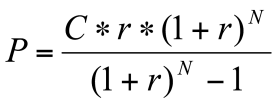 P - wysokość raty miesięcznej,C - kapitał pozostały do spłaty, r -  miesięczna stopa procentowa [(WIBOR (3)M + marża)/12],N - ilość pozostałych rat miesięcznych do spłaty,W przypadku gdy r = 0 do obliczenia raty miesięcznej leasingu zastosowanie znajdzie wzór P = C/N, gdzie N- ilość miesięcznych rat* Wartość w każdym wierszu kolumny „e” powinna być identyczna (równe raty wynagrodzenia) z wyłączeniem pierwszej i ostatniej raty.PODPIS WYKONAWCY:_____________________Załącznik nr 1Wymagania techniczne autobusu miejskiego standardowego Załącznik nr 2Ramowe wymagania dotyczące gwarancji jakości, serwisu,  szkoleń, dokumentacji i oprogramowania Załącznik nr 3Warunki udzielenia autoryzacjiZałącznik nr 4Wymagane uzgodnienia Wykonawcy z Zamawiającym w okresie pomiędzy podpisaniem umowy a dostawą pierwszego autobusu.Załącznik nr 5Warunki gwarancji bankowej, ubezpieczeniowej lub poręczeń wnoszonych jako zabezpieczenie należytego wykonania umowy.Załącznik nr 6Wzór harmonogramu płatności rat wynagrodzeniaLp.WyszczególnienieOpis1.Forma leasinguLeasing finansowy2.Waluta leasinguPLN (złoty)3.Czas trwania okresu leasingu dla każdego Autobusu96 miesięcy (8 lat)4.Opłata wstępnaBrak5.Oprocentowanie w stosunku rocznymWIBOR (3M) plus  Marża Wykonawcy. Marża Wykonawcy jest stała w okresie obowiązywania umowy.6.Raty wynagrodzeniaRaty równe, płatne z dołu, za każdy pełny miesiąc kalendarzowy, z uwzględnieniem konieczności ich waloryzacji wynikającej ze zmiany stopy WIBOR 3M Miesięczną ratę leasingu należy wyliczyć na podstawie poniższego wzoru:, 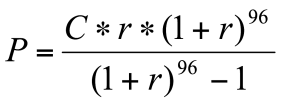 gdzie:P - wysokość raty miesięcznejC - oferowana cena jednostkowa netto Autobusu r -  miesięczna stopa procentowa [WIBOR (3)m + marża Wykonawcy)/12]W przypadku gdy r = 0 do obliczenia raty miesięcznej leasingu zastosowanie znajdzie wzór P = C/N, gdzie N- ilość miesięcznych rat.7,Odsetki doliczone do pierwszej raty wynagrodzenia za używanie autobusu w miesiącu, w którym został podpisany protokół odbioru końcowego.Odsetki naliczone za używanie Autobusu od dnia podpisania protokołu odbioru do końca miesiąca kalendarzowego, w którym został podpisany protokół odbioru  końcowego należy wyliczyć na podstawie poniższego wzoru:Ko = C * R * D/365, gdzie:Ko - kwota odsetek naliczona za używanie autobusu od dnia podpisania protokołu odbioru do końca miesiąca kalendarzowego, w którym został podpisany protokół odbioru,C - oferowana cena jednostkowa netto AutobusuR -  roczna stopa procentowa (WIBOR(3)M + marża Wykonawcy)D - ilość dni od dnia podpisania protokołu odbioru do końca miesiąca kalendarzowego, w którym został podpisany protokół odbioru końcowego.8.Możliwość wykupu Autobusu 1. W odniesieniu do każdego Autobusu, z dniem zapłaty ostatniej raty leasingowej i zapłaty ceny sprzedaży przechodzi na Zamawiającego własność Autobusu.2. W odniesieniu do ostatniego Autobusu oraz wyposażenia warsztatowego i przejście własności na Zamawiającego następuje z dniem zapłaty ostatniej raty leasingowej i zapłaty ceny sprzedaży ostatniego Autobusu i wszystkich innych należności wynikających z Umowy.3. Cena sprzedaży po upływie okresu leasingu w odniesieniu do każdego Autobusu wynosi 1 (jeden) złoty netto.  9.AmortyzacjaOdpisów amortyzacyjnych dokonuje KorzystającyRataData płatnościWysokość raty wynagrodzenia (w PLN)Wysokość raty wynagrodzenia (w PLN)Wysokość raty wynagrodzenia (w PLN)RataData płatnościCzęść kapitałowaCzęśćodsetkowaRazem* (c+d)abcde1.2.3.4.5.…84.